Поступления денежных средств за декабрь 2023 г.Через кассу (наличным путем)Через расчетный счет (безналичным путем)Через официальный сайт (безналичным путем: перечисление денежных средств в учетом уплаченной комиссии 606,55 по договору от 30.06.2021 с ООО «РОБОКАССА» за период с 16.08.2023 по 13.12.2023    НДС не облагается)Выражаем благодарность каждому участнику благотворительных проектов в том числе:Тохтаров Джафер Сеитумерович, Махмудбекова Ленура Мансуровна, Канар Айше Фикретовна, Габдрахманов Ринат Ильдусович, Булатов Эльдар Кирсеитович, Керимов Нариман Али-Аббуфаз-Оглы, Селимов Эреджеп Исмаилович, Ильясов Эрвин Флядерович, Абибуллаев Ахтем Керимович, Кадыров Марлен Усейнович, Абдурашитов Эрнест Эмираметович, Шемшединов Осман Артурович, Мещеряков Виталий Витальевич, Сулейманова Зера Яшаровна, Алиев Тимур Акимович,Заитов Мемет Шевкийевич,Валитов Алим Акимович,Куртусманов Эбульсувт Меметович, Майорова Анастасия Алексеевна,Сейтумеров Арслан Илемдарович,Аджиосманова Эмине Ролановна,Алимшаев Исмаил Асанович,Татали Эльмира Мухсиновна,Аджимуратова Ветанье Ахтемовна,Габдрахманов Ринат Ильдусович,Куртусманов Эбульсувт Меметович, Сеферова Зарема Диляверовна,Герасимова Элина Юрьевна, ИП Майоров Алексей Алексеевич.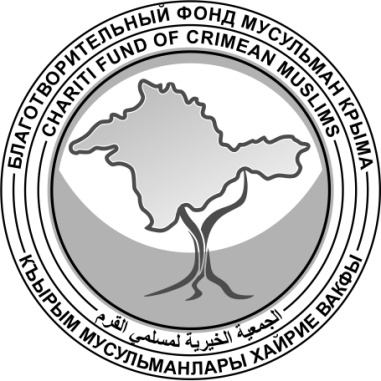 БЛАГОТВОРИТЕЛЬНЫЙ ФОНД МУСУЛЬМАН КРЫМАالجمعية الخيرية لمسلمي القرمКЪЫРЫМ МУСУЛЬМАНЛАРЫ ХАЙРИЕ ВАКФЫ№ДатаСуммаОснование№ДатаСуммаОснование104.10.20231 193,00Благотворительное пожертвование на уставную деятельность 204.10.2023213,00Благотворительное пожертвование на уставную деятельность 304.10.20238 613,00Благотворительное пожертвование на уставную деятельность 404.10.2023797,00Благотворительное пожертвование на уставную деятельность 504.10.20231 669,00Благотворительное пожертвование на уставную деятельность 604.10.20231 196,00Благотворительное пожертвование на уставную деятельность 704.10.2023906,00Благотворительное пожертвование на уставную деятельность 804.10.20233 189,00Благотворительное пожертвование на уставную деятельность 904.10.20231 424,00Благотворительное пожертвование на уставную деятельность 1005.12.202310 083,00Благотворительное пожертвование на уставную деятельность 1105.12.2023278,00Благотворительное пожертвование на уставную деятельность 1205.12.2023850,00Благотворительное пожертвование на уставную деятельность 1305.12.2023350,00Благотворительное пожертвование на уставную деятельность 1405.12.2023120,00Благотворительное пожертвование на уставную деятельность 1505.12.20231 808,00Благотворительное пожертвование на уставную деятельность 1605.12.2023260,00Благотворительное пожертвование на уставную деятельность 1705.12.2023985,00Благотворительное пожертвование на уставную деятельность 1805.12.2023100,00Благотворительное пожертвование на уставную деятельность 1905.12.2023450,00Благотворительное пожертвование на уставную деятельность 2005.12.20233 063,00Благотворительное пожертвование на уставную деятельность 2105.12.20231 058,00Благотворительное пожертвование на уставную деятельность 2205.12.20231 162,00Благотворительное пожертвование на уставную деятельность 2305.12.20232 285,00Благотворительное пожертвование на уставную деятельность 2405.12.20231 722,00Благотворительное пожертвование на уставную деятельность 2505.12.20231 305,00Благотворительное пожертвование на уставную деятельность 2605.12.2023200,00Благотворительное пожертвование на уставную деятельность 2714.12.20232 751,00Благотворительное пожертвование на уставную деятельность 2814.12.20231 116,00Благотворительное пожертвование на уставную деятельность 2914.12.2023155,00Благотворительное пожертвование на уставную деятельность 3014.12.2023250,00Благотворительное пожертвование на уставную деятельность 3114.12.2023818,00Благотворительное пожертвование на уставную деятельность 3214.12.2023120,00Благотворительное пожертвование на уставную деятельность 3314.12.2023848,00Благотворительное пожертвование на уставную деятельность 3414.12.2023515,00Благотворительное пожертвование на уставную деятельность 3514.12.2023800,00Благотворительное пожертвование на уставную деятельность 3614.12.2023100,00Благотворительное пожертвование на уставную деятельность 3714.12.20231 024,00Благотворительное пожертвование на уставную деятельность 3814.12.2023339,00Благотворительное пожертвование на уставную деятельность 3914.12.2023317,00Благотворительное пожертвование на уставную деятельность 4014.12.2023120,00Благотворительное пожертвование на уставную деятельность   ИТОГО  ИТОГО57 800,00№ДатаСуммаОснование№ДатаСуммаОснование101.12.2023100,00Благотворительный взнос по Договору № 4322 от 30.04.2021, реестр от 04.12.2023 г.:Благотворительный взнос от ФИО  КУРТУСМАНОВ ЭБУЛЬСУВТ МЕМЕТОВИЧ202.12.2023100,00Благотворительный взнос по Договору № 4322 от 30.04.2021, реестр от 04.12.2023 г.:Благотворительный взнос от ФИО ТОХТАРОВ ДЖАФЕР СЕИТУМЕРОВИЧ302.12.20231000,00Благотворительный взнос по Договору № 4322 от 30.04.2021, реестр от 04.12.2023 г.:Благотворительный взнос от ФИО МАХМУДБЕКОВА ЛЕНУРА МАНСУРОВНА402.12.2023300,00Благотворительный взнос по Договору № 4322 от 30.04.2021, реестр от 04.12.2023 г.:Благотворительный взнос от ФИО КАНАР АЙШЕ ФИКРЕТОВНА503.12.2023100,00Благотворительный взнос по Договору № 4322 от 30.04.2021, реестр от 04.12.2023 г.:Благотворительный взнос от ФИО ГАБДРАХМАНОВ РИНАТ ИЛЬДУСОВИЧ603.12.202325000,00Благотворительный взнос по Договору № 4322 от 30.04.2021, реестр от 04.12.2023 г.:Благотворительный взнос от ФИО БУЛАТОВ ЭЛЬДАР КИРСЕИТОВИЧ704.12.202310000,00Благотворительное пожертвование на уставную деятельность. НДС не облагается от  Индивидуального предпринимателя Майорова Алексея Алексеевича.804.12.202310,00Благотворительный взнос по Договору № 4322 от 30.04.2021, реестр от 05.12.2023 г.:Благотворительный взнос от ФИО КЕРИМОВ НАРИМАН АЛИ-АББУФАЗ-ОГЛЫ904.12.202310000,00Благотворительный взнос по Договору № 4322 от 30.04.2021, реестр от 05.12.2023 г.:Благотворительный взнос от ФИО СЕЛИМОВ ЭРЕДЖЕП ИСМАИЛОВИЧ1005.12.2023100,00Благотворительный взнос по Договору № 4322 от 30.04.2021, реестр от 06.12.2023 г.:Благотворительный взнос от ФИО КУРТУСМАНОВ ЭБУЛЬСУВТ МЕМЕТОВИЧ1105.12.2023200,00Благотворительный взнос по Договору № 4322 от 30.04.2021, реестр от 06.12.2023 г.:Благотворительный взнос от ФИО ИЛЬЯСОВ ЭРВИН ФЛЯДЕРОВИЧ1208.12.2023100,00Благотворительный взнос по Договору № 4322 от 30.04.2021, реестр от 11.12.2023 г.:Благотворительный взнос от ФИО АБИБУЛЛАЕВ АХТЕМ КЕРИМОВИЧ1308.12.2023100,00Благотворительный взнос по Договору № 4322 от 30.04.2021, реестр от 11.12.2023 г.:Благотворительный взнос от ФИО КУРТУСМАНОВ ЭБУЛЬСУВТ МЕМЕТОВИЧ1411.12.2023100,00Благотворительный взнос по Договору № 4322 от 30.04.2021, реестр от 12.12.2023 г.:Благотворительный взнос от ФИО КАДЫРОВ МАРЛЕН УСЕЙНОВИЧ1512.12.202350,00Благотворительный взнос по Договору № 4322 от 30.04.2021, реестр от 13.12.2023 г.:Благотворительный взнос от ФИО АБДУРАШИТОВ ЭРНЕСТ ЭМИРАМЕТОВИЧ1614.12.20231500,00Благотворительный взнос по Договору № 4322 от 30.04.2021, реестр от 15.12.2023 г.:Благотворительный взнос от ФИО Шемшединов Осман Артурович1714.12.202320,00Благотворительный взнос по Договору № 4322 от 30.04.2021, реестр от 15.12.2023 г.:Благотворительный взнос от ФИО МЕЩЕРЯКОВ ВИТАЛИЙ ВИТАЛЬЕВИЧ1815.12.2023100,00Благотворительный взнос по Договору № 4322 от 30.04.2021, реестр от 18.12.2023 г.:Благотворительный взнос от ФИО СУЛЕЙМАНОВА ЗЕРА ЯШАРОВНА1915.12.2023100,00Благотворительный взнос по Договору № 4322 от 30.04.2021, реестр от 18.12.2023 г.:Благотворительный взнос от ФИО КУРТУСМАНОВ ЭБУЛЬСУВТ МЕМЕТОВИЧ2015.12.2023300,00Благотворительный взнос по Договору № 4322 от 30.04.2021, реестр от 18.12.2023 г.:Благотворительный взнос от ФИО ГЕРАСИМОВА ЭЛИНА ЮРЬЕВНА2115.12.2023500,00Благотворительный взнос по Договору № 4322 от 30.04.2021, реестр от 18.12.2023 г.:Благотворительный взнос от ФИО Алиев Тимур Акимович2216.12.2023500,00Благотворительный взнос по Договору № 4322 от 30.04.2021, реестр от 18.12.2023 г.:Благотворительный взнос от ФИО Алиев Тимур Акимович2316.12.2023500,00Благотворительный взнос по Договору № 4322 от 30.04.2021, реестр от 18.12.2023 г.:Благотворительный взнос от ФИО Алиев Тимур Акимович2418.12.2023278,00Благотворительный взнос по Договору № 4322 от 30.04.2021, реестр от 19.12.2023 г.:Благотворительный взнос от ФИО ЗАИТОВ МЕМЕТ ШЕВКИЙЕВИЧ2518.12.202331,00Благотворительный взнос по Договору № 4322 от 30.04.2021, реестр от 19.12.2023 г.:Благотворительный взнос от ФИО ЗАИТОВ МЕМЕТ ШЕВКИЙЕВИЧ2620.12.20231800,00Благотворительный взнос по Договору № 4322 от 30.04.2021, реестр от 21.12.2023 г.:Благотворительный взнос от ФИО ВАЛИТОВ АЛИМ АКИМОВИЧ2722.12.2023100,00Благотворительный взнос по Договору № 4322 от 30.04.2021, реестр от 25.12.2023 г.:Благотворительный взнос от ФИО КУРТУСМАНОВ ЭБУЛЬСУВТ МЕМЕТОВИЧ2822.12.20231000,00Благотворительный взнос по Договору № 4322 от 30.04.2021, реестр от 25.12.2023 г.:Благотворительный взнос от ФИО МАЙОРОВА АНАСТАСИЯ АЛЕКСЕЕВНА2923.12.202350,00Благотворительный взнос по Договору № 4322 от 30.04.2021, реестр от 25.12.2023 г.:Благотворительный взнос от ФИО СЕЙТУМЕРОВ АРСЛАН ИЛЕМДАРОВИЧ3026.12.2023357,00Благотворительный взнос по Договору № 4322 от 30.04.2021, реестр от 27.12.2023 г.:Благотворительный взнос от ФИО Аджиосманова Эмине Ролановна3127.12.2023190,00Благотворительный взнос по Договору № 4322 от 30.04.2021, реестр от 28.12.2023 г.:Благотворительный взнос от ФИО Алимшаев Исмаил Асанович3227.12.2023300,00Благотворительный взнос по Договору № 4322 от 30.04.2021, реестр от 28.12.2023 г.:Благотворительный взнос от ФИО ТАТАЛИ ЭЛЬМИРА МУХСИНОВНА3327.12.2023500,00Благотворительный взнос по Договору № 4322 от 30.04.2021, реестр от 28.12.2023 г.:Благотворительный взнос от ФИО АДЖИМУРАТОВА ВЕТАНЬЕ АХТЕМОВНА3428.12.2023200,00Благотворительный взнос по Договору № 4322 от 30.04.2021, реестр от 29.12.2023 г.:Благотворительный взнос от ФИО ГАБДРАХМАНОВ РИНАТ ИЛЬДУСОВИЧ3528.12.2023200,00Благотворительный взнос по Договору № 4322 от 30.04.2021, реестр от 29.12.2023 г.:Благотворительный взнос от ФИО СЕФЕРОВА ЗАРЕМА ДИЛЯВЕРОВНА3629.12.2023100,00Благотворительный взнос по Договору № 4322 от 30.04.2021, реестр от 03.01.2024 г.:Благотворительный взнос от ФИО КУРТУСМАНОВ ЭБУЛЬСУВТ МЕМЕТОВИЧ3729.12.2023100,00Благотворительный взнос по Договору № 4322 от 30.04.2021, реестр от 03.01.2024 г.:Благотворительный взнос от ФИО СЕФЕРОВА ЗАРЕМА ДИЛЯВЕРОВНА3829.12.2023300,00Благотворительный взнос по Договору № 4322 от 30.04.2021, реестр от 03.01.2024 г.:Благотворительный взнос от ФИО ГЕРАСИМОВА ЭЛИНА ЮРЬЕВНАИТОГОИТОГО56 286,00№ДатаСуммаОснование№ДатаСуммаОснование116.08.2023 486,5Специализированная коляска для Фазылова Мустафы Лемаровича Исходный платеж: 500,00, Комиссия: 13,50223.08.2023 486,5Акция Исходный платеж: 500,00, Комиссия: 13,50323.08.2023 486,5Акция Исходный платеж: 500,00, Комиссия: 13,50423.08.2023 486,5Акция Исходный платеж: 500,00, Комиссия: 13,50524.08.2023 4865Акция Исходный платеж: 5000,00, Комиссия: 135,00624.08.2023 973Акция Исходный платеж: 1000,00, Комиссия: 27,00725.08.2023 973Целевая программа «Корзина Добра» Исходный платеж: 1000,00, Комиссия: 27,00825.08.2023 291,9Акция Исходный платеж: 300,00, Комиссия: 8,10928.08.2023 97,3Целевая программа «ДОБРЫЕ ИГРУШКИ» Исходный платеж: 100,00, Комиссия: 2,701030.08.2023 291,9Сбор на строительство мечети в с. Воробьево Сакский р-н. Исходный платеж: 300,00, Комиссия: 8,101105.09.2023 486,5Сбор на строительство мечети в с. Воробьево Сакский р-н. Исходный платеж: 500,00, Комиссия: 13,501206.09.2023 973Сбор на постройку мечети в с. Славянское Раздольненского района Исходный платеж: 1000,00, Комиссия: 27,001315.09.2023 982Сбор на строительство мечети в с. Воробьево Сакский р-н. Исходный платеж: 1000,00, Комиссия: 18,001422.09.2023 194,6Сбор на постройку мечети в с. Славянское Раздольненского района Исходный платеж: 200,00, Комиссия: 5,401524.09.2023 97,3Специализированная коляска для Фазылова Мустафы Лемаровича Исходный платеж: 100,00, Комиссия: 2,701627.09.2023 97,8Сбор на постройку мечети в с. Славянское Раздольненского района Исходный платеж: 100,00, Комиссия: 2,201727.10.2023 2445Сбор на строительство мечети в с. Воробьево Сакский р-н. Исходный платеж: 2500,00, Комиссия: 55,001827.10.2023 2445Сбор на постройку мечети в с. Славянское Раздольненского района Исходный платеж: 2500,00, Комиссия: 55,001928.10.2023 97,3Сбор на строительство мечети в с. Воробьево Сакский р-н. Исходный платеж: 100,00, Комиссия: 2,702028.10.2023 97,3Реабилитация Мамутова Гирея (ДЦП) Исходный платеж: 100,00, Комиссия: 2,702105.11.2023 97,8Пожар в Судакском районе оставил семью с детьми без дома Исходный платеж: 100,00, Комиссия: 2,202223.11.2023 293,4Реабилитация Мамутова Гирея (ДЦП) Исходный платеж: 300,00, Комиссия: 6,602323.11.2023 293,4Специализированная коляска для Фазылова Мустафы Лемаровича Исходный платеж: 300,00, Комиссия: 6,602423.11.2023 293,4ЦЕЛЕВАЯ ПРОГРАММА «МЕЧЕТИ КРЫМА» Исходный платеж: 300,00, Комиссия: 6,602506.12.2023 973ЦЕЛЕВАЯ ПРОГРАММА «МЕЧЕТИ КРЫМА» Исходный платеж: 1000,00, Комиссия: 27,002606.12.2023 2919Специализированная коляска для Фазылова Мустафы Лемаровича Исходный платеж: 3000,00, Комиссия: 81,002707.12.2023 978Сбор на строительство мечети в с. Воробьево Сакский р-н. Исходный платеж: 1000,00, Комиссия: 22,002808.12.2023 375,55Сбор на постройку мечети в с. Славянское Раздольненского района Исходный платеж: 384,00, Комиссия: 8,45  ИТОГО  ИТОГО23 577,45